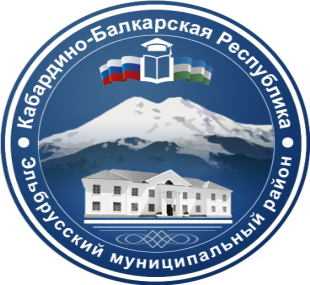 МУ  «УПРАВЛЕНИЕ ОБРАЗОВАНИЯ» АДМИНИСТРАЦИИ      ЭЛЬБРУССКОГО  МУНИЦИПАЛЬНОГО  РАЙОНА             КАБАРДИНО-БАЛКАРСКОЙ РЕСПУБЛИКИ                                        Утверждена                                                                            Приказом МУ «Управление образования»                                                                             местной администрации                                                                             Эльбрусского  муниципального  района                                                                             №15  от  19.01.2018г. 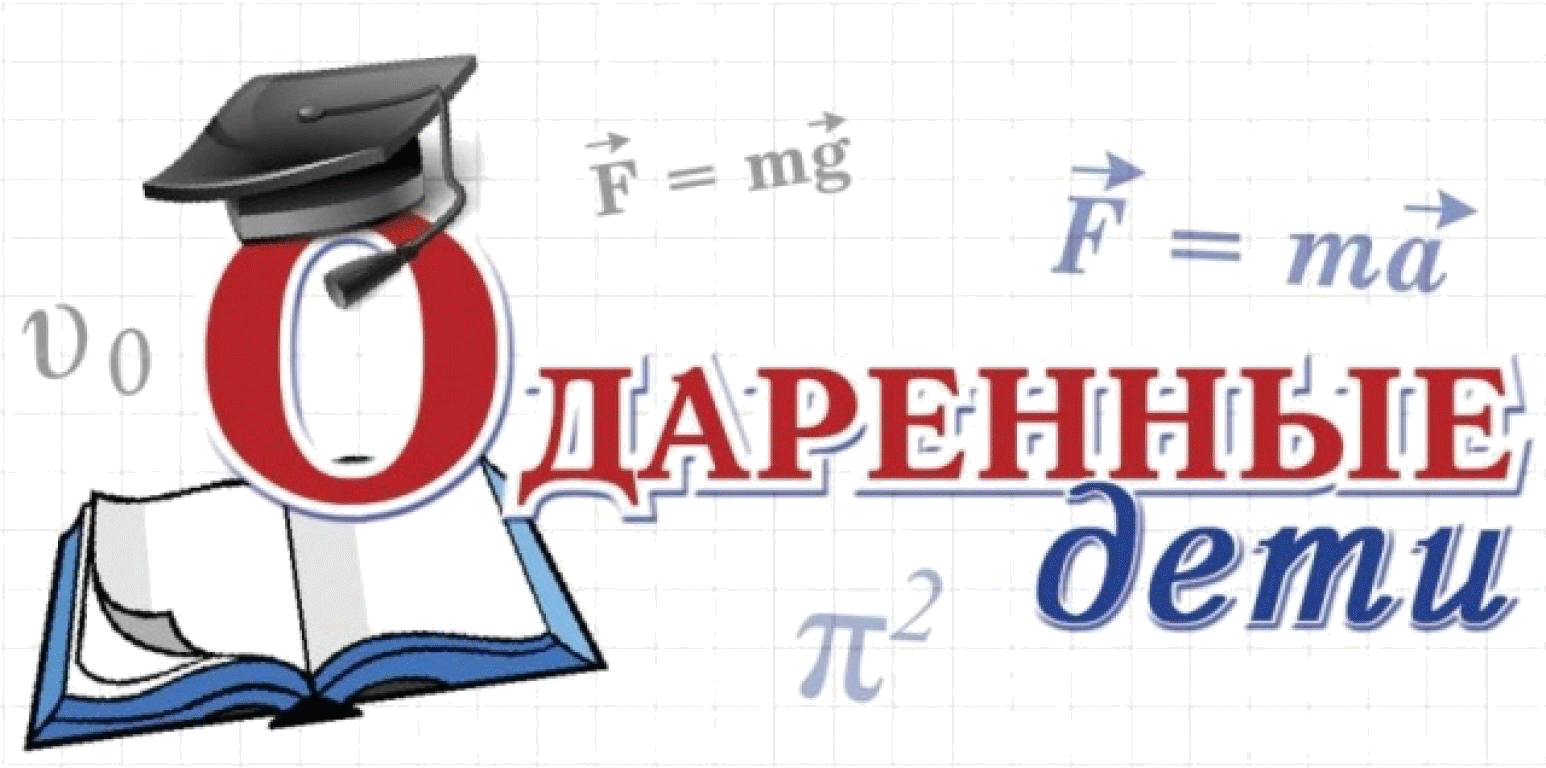 г.п.ТырныаузСодержание программыПаспорт программыИнформационная справка о работе с одаренными детьми в муниципальной системе образованияСостояние проблемы и обоснование ее решения программойПояснительная запискаПрогнозируемые результатыМероприятия по реализации программы и ее финансовое обеспечениеМеханизм реализации программыПАСПОРТрайонной программы «Выявление и поддержка талантливых детей в условиях реализации национальной образовательной инициативы                      «Наша новая школа» на 2018 – 2020 годы»Государственный заказчик Программы          Администрация Эльбрусского	                                            муниципального районаРазработчик  Программы         МУ «Управление образования» администрации                                                         Эльбрусского   муниципального районаИсполнители	Управление образования администрации ЭльбрусскогоПрограммы	муниципального района, Образовательные учрежденияСрок реализации	2018 - 2020 гг.ПрограммыЦель	Создание условий для выявления, развития и поддержкиПрограммы:	способных и одаренных детей, обеспечение их личностной,	социальной самореализации и профессионального самоопределения;Задачи	- создание оптимальных условий для выявления, развития иПрограммы:	реализации способностей одаренных детей;-построение целостной системы работы с одаренными детьми в рамках района;-подготовка педагогических кадров для работы с детьми, склонными к научно-исследовательской и творческой работе, определение опорных школ для работы с одаренными детьми;-объединение усилий педагогов образовательных учреждений района по формированию устойчивых навыков у учащихся, склонных к научно- исследовательской работе и творчеству;-развитие учреждений образования, работающих с одаренными детьми и их материально-технической базы;-формирование муниципального банка данных «Одаренные дети»;                                         Правовая основа Программы                 Основные положения «Декларации прав человека», принятой Генеральной Ассамблеей ООН 10 декабря 1948г.                Основные положения «Конвенции о правах ребенка», принятой Генеральной Ассамблеей ООН 20 ноября 1989г.                 Закон Российской Федерации «Об образовании в Российской Федерации» от 29 декабря 2012 года №273-ФЗ                Приказ Министерства образования и науки РФ от 6 октября 2009г. №373 «Об утверждении и введении в действие федерального государственного образовательного стандарта начального общего образования».               Приказ Министерства образования и науки РФ от 17 декабря 2010г. №1897 «Об утверждении федерального государственного образовательного стандарта основного общего образования». Объемы и	из средств районного бюджетаисточникифинансированияПрограммыПрогнозируемые 	- расширение диапазона мероприятий (олимпиады, результаты	выставки, конкурсы, фестивали, соревнования) дляреализации	раскрытия творческих способностей воспитанников ДОУ иПрограммы	школьников;укрепление методической базы учреждений образования, работающих с одаренными детьми;пополнение информационного банка данных по направлению «Одаренные дети»;создание условий для развития и реализации творческих, учебно-исследовательских способностей учащихся;повышение квалификации педагогов, работающих с одаренными детьми;нормативное и методическое обеспечение деятельности учреждений образования, работающих с одаренными детьми;Контроль за	осуществляет администрация Эльбрусскоговыполнением	муниципального района;ПрограммыII. Информационная справка о работе с талантливыми детьми в муниципальной системе образованияОсновной идеей работы по выявлению и развитию талантливых детей является объединение усилий педагогов, родителей, руководителей образовательных учреждений с целью создания благоприятных условий для реализации творческого потенциала детей.В системе образования района накоплен определенный опыт работы по развитию творческих способностей детей дошкольного и школьного возраста.В дошкольных образовательных учреждениях имеются возможности для проведения целенаправленной работы по развитию интеллектуального и творческого потенциала детей в сфере экологического образования, искусства, нравственно - патриотического воспитания путем введения курсов художественного чтения, музыки, ритмики и др.Наиболее благоприятные условия для формирования интеллектуальных и творческих способностей созданы в МОУ ДОД Эльбрусского муниципального района.Определенные условия для выявления и развития талантливых детей созданы в образовательных учреждениях района. Образовательное пространство предоставляет школьникам возможность проявления и развития своих способностей в различных видах интеллектуальной и творческой деятельности: конкурсы проектов, научно-практические конференции по результатам исследовательских работ, Интернет - конференции, чтения, интеллектуальные марафоны, количество участников которых ежегодно увеличивается.Одним из основных направлений работы с талантливыми и высокомотивированными школьниками являются Всероссийские предметные олимпиады. В 2016 - 2017 учебном году в муниципальном этапе Всероссийской олимпиады школьников приняли участие 238 обучающихся школ района.  Педагогами-психологами района проводились мероприятия, включающие в себя создание развивающей среды для одаренных детей. Так, в МОУ «Гимназия №5» и «Лицей №1» г. Тырныауза проводились исследования по выявлению одаренных детей для формирования гимназических и лицейских классов, в которых ведется работа по организации предпрофильной подготовки и профильного обучения. В течение многих лет, учитывая социальный заказ и возможности открывались классы с углубленным изучением отдельных предметов.III. Состояние проблемы и обоснование ее решения ПрограммойСледует отметить, что способные и талантливые дети из небольших поселков и сёл находятся в неравных условиях с городскими детьми, часто лишены возможности выбирать дополнительные образовательные программы и индивидуальные траектории обучения. Образовательные учреждения района удалены от интеллектуальных и художественно - эстетических центров.Именно поэтому создание системы выявления талантливых детей, единой творческой образовательной среды, объединение усилий дошкольных образовательных учреждений, средних образовательных учреждений, учреждений дополнительного образования, родителей для дифференцированной и индивидуальной работы с талантливыми и способными детьми является актуальной проблемой системы образования нашего района.Вместе с тем работа с талантливыми детьми в Эльбрусском муниципальном районе носит мероприятийный (эпизодический) характер. Поэтому необходимо разработать систему мероприятий по работе с талантливыми детьми.А для этого необходимо:разработать методики раннего выявления талантливых детей и создать условия для раскрытия их творческих возможностей и способностей;-	повысить педагогическую культуру, профессионализм, конкурентоспособность учителей на основе развития педагогического творчества, создать условия, стимулирующие инновационные процессы в образовании;создать систему стимулирования учащихся (стипендии, дипломы).Из вышеизложенного следует, что реализация Программы должна быть поэтапной:1 этап - 2018 г. – проектировочный.Цель: подготовить условия для формирования системы работы с талантливыми учащимися в районе.Задачи:создание нормативно - правовой базы;разработка программы для работы с талантливыми детьми;разработка структуры управления Программой, должностных инструкций, распределение обязанностей;анализ материально - технических и педагогических условий реализации Программы.2 этап – 2019 г. – экспериментальный.Цель: апробация системы работы с талантливыми детьми в образовательных учреждениях района.Задачи:психолого-педагогическое сопровождение талантливых (одаренных) детей;разработка методических рекомендаций по работе с талантливыми (одаренными) детьми, основам научного исследования;накопление муниципального библиотечного фонда по данному вопросу;адаптация учебных программ факультативов и элективных курсов;повышение квалификации педагогов посредством совещаний, семинаров, научно-практических конференций, фестивалей педагогических идей и др.3 этап - 2020 г. - переход в режим функционирования.Цель: переход системы работы с талантливыми (одаренными) детьми в режим функционирования.Задачи:переход к системе профильного обучения;анализ итогов реализации Программы;достижение преемственности в воспитании и обучении на всех этапах обучения;коррекция затруднений педагогов в реализации Программы;обобщение результатов работы школы.IV. Пояснительная запискаРеализация Программы приведет к появлению системных новообразований в работе с талантливыми (одаренными) детьми через совершенствование и развитие основ образовательного пространства школы.Программа охватывает главные аспекты воспитания и обучения талантливых (одаренных) детей в условиях муниципальных общеобразовательных учреждений, содержит оценку реального состояния системы работы с одаренными детьми, намечает перспективы, определяет приоритеты дальнейшего развития в области работы с одаренными детьми, содержит конкретные мероприятия по достижению поставленных целей.Программой предусмотрено осуществление инновационных преобразований в разработке и внедрении новых диагностик одаренности, новых технологий обучения и воспитания, развитие системы работы с талантливыми (одаренными) детьми, развитие системы непрерывного образования, которые включают в себя повышение квалификации, работу с одаренными детьми.Кроме того, выделяются проблемы не только диагностики, обучения и развития самого талантливого (одаренного) ребенка, но и проблемы педагога, призванного поддержать детскую одаренность в процессе ее социализации. К ним можно отнести профессионально-личностную готовность к работе с одаренными детьми, что подразумевает:овладение методиками выявления одаренности, технологиями развивающего и личностно - ориентированного обучения, методологиями и методикой научного поиска;психологическая компетентность, широта и гибкость педагогического мышления;зрелость педагогического самосознания: позитивное «Я ‒ концепция» учителя, ценностные ориентации и установки на саморазвитие и самосовершенствование личности.Кроме того, необходимо сохранить и развивать те качества общеобразовательных учреждений, которые обеспечивают «индивидуальный» характер воспроизводства и развития интеллектуального потенциала страны:учет возрастных особенностей учащихся, преемственности, межпредметных связей, достижения государственного и мирового стандарта образования на всех возрастных уровнях;изменение массовых способов учебной работы в пользу интеллектуально - ориентированных учебных систем (развивающих систем Д.Б. Эльконина - В.В. Давыдова, Л.В. Занкова и др.)Программа направлена на совершенствование образовательной среды, которая создает и воспроизводит условия для развития одаренных детей.V. Прогнозируемые результатыРасширение диапазона мероприятий (олимпиады, выставки, конкурсы, фестивали, соревнования) для раскрытия творческих способностей воспитанников дошкольных образовательных учреждений и школьников.Укрепление методической базы учреждений образования, работающих с одаренными детьми.Пополнение информационного банка данных по направлению «Одаренные дети».Создание условий для развития и реализации творческих, учебноисследовательских способностей учащихся.Повышение квалификации педагогов, работающих с одаренными детьми.Нормативное и методическое обеспечение деятельности учреждений образования, работающих с одаренными детьми.Создание муниципального банка исследовательских работ.Мероприятия по реализации Программы и ее финансовое обеспечение(I этап – проектировочный 2018г.,II этап – экспериментальный 2019г.,III этап – переход в режим функционирования 2019-2020г г.)Механизм реализации ПрограммыВыполнение мероприятий Программы осуществляется в рамках годовых и перспективных планов исполнителей Программы. Для организации работ по выполнению программных мероприятий и оценки их эффективности приказом по Управлению образования создается координационная комиссия, действующая в соответствии с положением и приказом о распределении функциональных обязанностей. Помимо реализации пунктов Программы комиссия проводит мониторинг результатов, достигнутых в ходе реализации Программы. На основании результатов мониторинга будут выявляться проблемы, решение которых потребует внесения изменений и дополнений в данную Программу.         Указ Президента Российской Федерации от 06 апреля 2006 года № 325                                                         «О  мерах государственной поддержки талантливой молодёжи » (с изменениями от 29 февраля 2008 года № 283);          Концепция общенациональной системы выявления и развития молодых талантов 03 апреля 2012 года         Мероприятия Приоритетного национального проекта «Образование»; Государственная программа Российской Федерации «Развитие образования» на 2013-2020 годы (утверждена постановлением правительства Российской Федерации 15 апреля 2014 года №295) Национальная образовательная инициатива «Наша новая школа» (Приказ Президента РФ №271 от 04.02.2010).                                  Основание для разработки программы:№МероприятияСрокипроведения2018год(тыс.руб)2019год(тыс.руб)20202023год(тыс.руб)Администрация Эльбрусского муниципального районаУправлениеобразованияОбразовательные учреждения,1.Изучение нормативно-правовой базы по данному вопросусентябрь 2018 г.Не требует финансированияНе требует финансированияНе требует финансированияМетодисты РУО Руководители ОУ2.Рассмотрение на заседании методического Совета проекта программы «Одаренные дети»февраль2018г.Не требует финансирования Методический кабинет РУО3.Утверждение муниципальной программы «Одаренные дети» на сессии местного самоуправлениямарт2018г.Не требует финансированияУправлениеобразованияадминистрации - Эльбрусского муниципального района4.Изучение программы впедагогическихколлективахСентябрь-октябрь2018г.Не требует финансирования Руководители ОУ5.Организация семинаров для педагогов образовательных учреждений и руководителей учреждений образования по организации системной работы с одаренными детьмиежегодноНе требует финансированияМетодический кабинет РУО6.Оказание методической помощи в проведение педагогических советов в образовательных учреждениях района в течение 2018 -2020 учебного годаНе требует финансированияМетодический кабинет РУО7.Ознакомление родителей и общественности через средства массовой информации с основными направлениями и содержанием программы.Декабрь 2018 гНе требует финансированияУправлениеобразованияадминистрацииЭльбрусскогомуниципальногорайона8.Создание и обновление банка данныхпедагогических работников, работающих содаренными детьми.Формирование банка передовогопедагогического опыта по работе с одареннымидетьми.ЕжегодноНе требует финансированияУправлениеобразованияадминистрацииЭльбрусскогомуниципальногорайона9.Анализ материально - технических, педагогических условий реализации программыв течение 2018 г.Не требует финансированияРУО10.Организация семинаров для учителей,работающих с одаренными детьми.май 2019 г.Не требует финансированияРУО, методический кабинет11.Приобретение литературы, компьютерных программ для организации работы с одаренными детьми ежегодно100,0100,0300,0РУО,образовательныеорганизации12.Социальная поддержка одаренных детей . (Установить стипендию в размере 2000 р.в месяц.)ежегодно200.0тыс.руб.250..500.0УправлениеобразованияадминистрацииЭльбрусскогомуниципальногорайона13.Творческие конкурсы детей дошкольного возраста на уровне дошкольного образовательного учреждения, районаежегодно25.040.040.0Методист по дошкольному воспитанию, заведующие ДОУ14.Диагностика уровня подготовленности детей к школеежегодноНе требует финансированиязаместители директоров ОУ по ДО, заместители директора по УВР, методист учителей нач. классов15.ПополнениеБанка данных одаренных детейежегодно Не требует финансированияМетодическийкабинет16.Проведение олимпиад, интеллектуальных конкурсов, марафонов, смотров творчества. Обеспечение участия победителей районныхконкурсов, смотров, олимпиад в мероприятияхРеспубликанского и Всероссийского уровня.ежегодно150.0140.0140.0Методическийкабинет,руководителиобразовательныхучреждений17.Премирование победителей интеллектуальных конкурсов  и призеров муниципального этапа олимпиадыЕжегодно по итогам олимпиады15.030.030.0УправлениеобразованияадминистрацииЭльбрусскогомуниципальногорайона18.Премирование педагогов, подготовивших победителей и призеров муниципального этапа олимпиады в размере2000р. , регионального этапа олимпиады школьников в размере 3000р.Ежегодно по итогам олимпиады120.0180.0120.0200.0120.0250.0УправлениеобразованияАдминистрацииЭльбрусскогомуниципальногорайона19.Участие школьников вмуниципальных,региональных,всероссийских,международныхконференциях научно-исследовательских работежегодно120.0200.0250.0РУО, руководителиобразовательных организации20.Организациямуниципальных выставок юных художников, юных фотографов, юных музыкантовежегодно25.050.060.0МОУ ДОД21.Организация и проведение спортивных соревнований, спартакиад, олимпиадежегодноМОУ ДОД22.Выдвижение кандидатур учащихся, добившихся высоких результатов в интеллектуальных, творческих конкурсах, спорте на премию главы администрации Эльбрусского муниципального районаежегодно50.050.050.0УправлениеобразованияадминистрацииЭльбрусскогомуниципальногорайона23.Размещение материаловоб учащихся, добившихся высоких показателей в интеллектуальных, творческих конкурсах, спорте в СМИ, на сайте ОУ и управления образованияежегодноОбразовательные учреждения24.Поддержка работы образовательных учреждений с повышенным (углубленным) изучением предметов, педагогов, работающих в классах с повышенным (углубленным) уровнем преподавания учебных предметовежегодно350.0600.0800.0УправлениеобразованияадминистрацииЭльбрусскогомуниципальногорайона25.Вовлечение талантливых, способных, одаренных учащихся в международные и всероссийские конкурсы «Кенгуру», «Русский медвежонок», «Интеллектуальный марафон» и т.д.ежегодноМетодическийкабинет26.Расширение сети кружков, спортивных секций для учащихся, имеющих склонности к творческой деятельности и спортуПо запросам родителей и учащихсяНа5%на10%на20%УправлениеобразованияадминистрацииЭльбрусскогомуниципальногорайона,руководителиобразовательныхучреждений27.Обеспечение участия победителей муниципального этапа Всероссийской олимпиады школьников в региональном этапе олимпиадыЕжегодно порезультатам муниципаль ного этапа олимпиады50.060.060.0УправлениеобразованияадминистрацииЭльбрусскогомуниципальногорайона,  руководители образовательныхучреждений28.  Поддержка творческих групп педагогов по подготовке способных школьников к муниципальному и региональному этапам олимпиадыежегодно50.0100.0150.0РУО29.Обеспечениеразноуровневого обучения учащихся с учетом их индивидуальных возможностей, обратив особое внимание на содержание программного материала для способных и одаренных детей.ежегодноРуководители образовательныхорганизаций30.Конкурспрофессионального мастерства педагогов,ежегодно25.050.0100.0 УправлениеобразованияадминистрацииЭльбрусскогомуниципальногорайона 31.Обобщить опыт работы образовательных учреждений и педагогов, работающих с одаренными детьмис 2018 - 2020учебногогода УправлениеобразованияадминистрацииЭльбрусскогомуниципальногорайона32.Определение в каждой образовательной организации педагогов, способных работать в режиме программы «Одаренные дети»Ноябрь-декабрь2011 г.Руководительобразовательныхучреждений33.Проведение систематических семинаров для педагогов, способных работать в режиме программы «Одаренные дети»ежегодно УправлениеобразованияадминистрацииЭльбрусскогомуниципальногорайона34.Размещать материалы о педагогах, подготовивших победителей муниципального и регионального этапов олимпиады в СМИежегодно УправлениеобразованияадминистрацииЭльбрусскогомуниципальногорайона35.Обновлениеинформационного банка данных педагогических работников района, работающих с одаренными детьмиЕжегодно УправлениеобразованияадминистрацииЭльбрусскогомуниципальногорайона36.Организация и проведение научно - практических конференций по проблеме обучения талантливых и одаренных детей2018 -2020 учебный год30.060.0100.0 УправлениеобразованияадминистрацииЭльбрусскогомуниципальногорайона37.Изданиеинформационного бюллетеня «Одаренные дети Эльбрусского муниципального района»В течениевсегопериода50.080.070.0 УправлениеобразованияадминистрацииЭльбрусскогомуниципальногорайона Всего по разделуВсего по разделу1390.01830.02525.0Итого за годыреализациипрограммы4485.0